Департамент образования города МосквыГосударственное бюджетное общеобразовательное учреждениегорода МосквыШкола №1505 «Преображенская»ДИПЛОМНОЕ ИССЛЕДОВАНИЕна тему:Философия творчества Рэя Брэдбери Выполнила Ярош Анна Алексеевна, 10 «Б»Руководитель: Долотова Елена ЮрьевнаРецензент: Савкина Ирина ЮрьевнаМосква 2017/2018 уч.г. ВведениеНаучная фантастика — жанр в литературе, кино и других видах искусства, одна из разновидностей фантастики. Научная фантастика основывается на фантастических допущениях (вымысле, спекуляции) в области науки, включая как точные, так и естественные, и гуманитарные науки[1]Фэнтези- литературный жанр чистой ненаучной фантастики в свободной манере. [1]Рэй Брэдбери- известный американский писатель. Он в 1920 году в Иллинойсе, умер в 2012 году в Калифорнии. Он написал более восьмисот произведений. Например, «Марсианские хроники», «Мальчик-невидимка», «451 градус по Фаренгейту», «Вино из одуванчиков», «Прощай, лето», «Лекарство от меланхолии» и многие другие. Некоторые из них экранизировали, некоторые легли в основу театральных постановок. Его считают «классиком научной фантастики». [1]В своих книгах Брэдбери затрагивает различные темы: от гнета тоталитарного режима (451 градус по Фаренгейту) до быстротечности жизни (Вино из одуванчиков).  В своей работе мы проведем анализ трех книг писателя: «Вино из одуванчиков», «451 градус по Фаренгейту», «Марсианские хроники», а также рассмотрим его рассказы «Уснувший в Армагеддоне», «Каникулы», «Улыбка», «все мои враги мертвы», «И грянул гром», «Каникулы на Марсе». Мы проведем краткий анализ этих произведений, определим темы, который Брэдбери затрагивает, найдем идеи, которые автор хотел донести до читателей. Данная работа актуальна, потому что Брэдбери рассматривает проблемы, присутствуют в современном мире. К примеру, в произведении «451 градус по Фаренгейту» автор описал мир, в котором чтение книг запрещено законом, а те, кто читает их, - сумасшедшие и опасные преступники. В настоящее время интерес к чтению снижается, компьютерные технологии занимают все больше места в нашей жизни. Таким образом, тема этого произведения актуальна в современном мире. Также дипломная работа содержит дидактический материал для старшеклассников при подготовке к сочинению ЕГЭ.Мною был проведен опрос среди 29 девятиклассников. На вопрос: знакомы ли Вы с творчеством Рэя Брэдбери (приложение А), большинство респондентов ответило положительно. На вопрос: понимаете ли вы отличия научной фантастики от фэнтези; если да, то к какому поджанру можно отнести большинство произведений Брэдбери (приложение Б), все ответили, что понимают, но при этом ошибочно отнесли большинство произведений писателя к научной фантастике. Опрошенные назвали много особенностей его творчества (умение передать атмосферу, отображение реального через призму фантастики, множество философских мыслей). Таким образом, большинство опрошенных интересует творчество писателя, но у них сложилось неверное представление о нем. Итак, эту работу можно использовать на уроках, чтобы изменить ложное представление учащихся о творчестве Рэя Брэдбери. Также на основе проведенного анализа произведений, мною была составлена таблица аргументов для сочинения ЕГЭ по его произведениям.Цель данного исследования состоит в том, чтобы проанализировать основные философские проблемы произведений Брэдбери, на их основе создать дидактический материал для сочинения ЕГЭ по русскому языкуЗадачи:Найти и изучить информацию о жанрах научной фантастики и фэнтези, определить основные темы и проблемы, которые они содержатИзучить биографию Рэя Брэдбери. Так же обратить особое внимание на его творческий путь. Понять, как биография повлияла на его творчествоПровести анализ трех книг Брэдбери: «Вино из одуванчиков», «451 градус по Фаренгейту», «Марсианские хроники». Определить основные темы, основные идеи, которые Брэдбери хотел донести до читателей. Рассмотреть рассказы Рэя Брэдбэри, определить тему, проблему и идею. Основываясь на этом, сделать таблицу аргументов для сочинения ЕГЭДанная работа имеет следующую структуру:ВведениеОсновная частьБиография Брэдбери. Начало карьеры. Память писателя и образы из прошлого в его произведениях. Главное в людях с точки зрения Брэдбери.Фантастика как литературный жанр. Научная фантастика. Фэнтези. Отличия научной фантастики от фэнтези. Основные проблемы, которые рассматривает фантастика.Анализ произведений «451 градус по Фаренгейту», «Марсианские хроники» и «Вино из одуванчиков». Идеи, основные мысли. Таблица для подготовки к сочинению ЕГЭ на примере его произведений  ЗаключениеСписок литературыПриложение1 главаБиография и творческий путь БрэдбериРэй Дуглас Брэдбери родился 22 августа в 1920 году в штате Иллинойс, в городе Уокиган. Второе имя он получил в честь Дугласа Фэрбенкса, знаменитого актера. Полное имя писателя не Рэймонд, как многие ошибочно полагают, а именно Рэй. Многие называют Рэя Брэдбери «мэтром фантастики» и считают его одним из самых лучших писателей-фантастов. Он был основоположником жанра фантастики. В детстве, в возрасте двух лет умер его брат, Сэм. А через некоторое время умерла младшая сестра Брэдбери, Элизабет. Эти две смерти, а также смерть его дедушки потрясли впечатлительного ребенка и оставили в его душе сильный мрачный след, поэтому тема смерти-одна из главных тем в книгах писателя.Мать Рэя Брэдбери- шведка Мари Эстер Моберг, а его дед и прадед — потомки первопоселенцев — англичан, в 1630 году прибывших в Америку. Его отец — Леонард Сполдинг Брэдбери — суровый человек, постоянно стремившийся к путешествиям. Когда он был ребенком, он убежал из дома, чтобы присоединиться к его отцу в путешествии. В результате семья Брэдбери переехала из Иллинойса в Калифорнию.Рэй Брэдбери — мечтатель и «книжный червь» — был не похож на отца и брата, и их отношения были натянутыми. Мать Брэдбери опекала младшего сына (Рэя Брэдбери) сверх меры из-за потери двоих детей. Все члены семьи писателя были представлены в образах вымышленных героев его книг. Например, в «Вине из одуванчиков». Однако отец писателя практически нигде не появлялся. Но позже, в книге «Лекарство от меланхолии» присутствует посвящение: «Отцу с любовью, проснувшейся так поздно и даже удивившей его сына». Но Леонард-старший он умер за два года до этого, в возрасте 66 лет и прочесть этого не мог.В Лос-Анджелес семейство Брэдбери переехало в 1930-х годах, в разгар Великой депрессии. Там он закончил школу.На протяжении всей жизни Рэй Брэдбери жил с одной женщиной — Маргарет. Они поженились 27 сентября 1947 года. У них родилось 4 дочерей: Рамона, Беттина, Александра и Сьюзан.В течение нескольких лет материальным обеспеченьем семьи занималась Маргарет, чтобы писатель мог оставаться дома и    работать над книгами. Она знала четыре языка, отлично знала литературу. Она умерла 24 ноября 2003 года. Когда Брэдбери было 79 лет, он перенес инсульт. Умер писатель 5 июня в 2012 году в следствии долгой болезни в 91 год. «В памяти многих он так и остался отцом научной фантастики.» [5]Начало карьеры «Я начал читать произведения Достоевского, когда мне было 20 лет. Из его книг я узнал, как нужно писать романы и рассказывать истории. Я читал и других авторов, но, когда я был моложе, Достоевский был главным для меня». [3]Писатель не поступил в колледж, формально он не получал образования после школы.  В двенадцать лет от роду Брэдбери решил, что намерен стать писателем. В возрасте восемнадцати лет, он подрабатывал продавцом газет, а затем жил за счёт жены, продолжая писать с огромным упорством.В первых своих произведениях Рэй Брэдбери подражал стилю прозы Эдгара По. Его произведениях начали продаваться в дешёвых изданиях в мягких обложках, которые публиковали много фантастической и фэнтезийной прозы разного, в том числе низкого, качества. На фоне других произведений рассказы Брэдбери выделялись и психологической глубиной, и он был прозван «поэтом мягких обложек».Свой сборник «марсианских» рассказов, Брэдбери повёз через всю страну к литагенту Дону Конгдону. Это стало его первым большим успехом. Когда ему заплатили за публикацию, Брэдбери приехал в Нью-Йорк и там встретил своих первых поклонников, просивших его автограф на недавно вышедшей книге «Марсианские хроники».«Жюль Верн был моим отцом. Уэллс — мудрым дядюшкой. Эдгар Аллан По — приходился мне двоюродным братом; он как летучая мышь — вечно обитал у нас на тёмном чердаке.Флэш Гордон и Бак Роджерс — [Герои американских детских комиксов, которые маленький Рэй фанатично собирал] мои братья и товарищи.Вот вам и вся моя родня.Ещё добавлю, что моей матерью, по всей вероятности, была Мэри Уоллстонкрафт Шелли, создательница „Франкенштейна “.Ну кем я ещё мог стать, как не писателем-фантастом при такой семейке» [3]Стихотворное творчество БрэдбериПомимо прозы Рэй Брэдбери писал стихотворения. Когда он учился в школе, он посещал занятия в поэтическом кружке. Некоторые его одногруппники в о взрослом возрасте стали успешными писателями. Иногда Брэдбери стеснялся показывать свои работы, понимая, что они гораздо хуже произведений его товарищей по кружку. Когда он закончил школу, писатель твердо решил не писать стихов, по крайней мере в ближайшее время.Когда ему был 41 год, редактор журнала PRO FOOTBALL MAGAZINE попросил написать статью о футболе, но тот не принял предложения, заявив, что на эту тему ему нечего написать, несмотря на то, что он любил футбол. Но через некоторое время он все-таки написал эту статью. Отправлять ее в журнал он не хотел, но все же отправил. На следующий день ему пришел чек на 500 долларов, и статья немедленно была напечатана. Обретя надежду, Брэдбери решил продолжить писать стихотворения. На него нахлынуло вдохновение, и он стал писать стихи каждый день и за 15 лет выпустил много сборников на своем родном языке. На русский язык большинство его стихотворений не были переведены.Память писателя и образы из прошлого в его произведенияхУ Рэя Брэдбери удивительно развитая память: «У меня всегда присутствовало то, что я бы назвал «почти полным мысленным возвратом» к часу рождения. Я помню обрезание пуповины, помню, как в первый раз сосал материнскую грудь. Кошмары, обыкновенно подстерегающие новорождённого, занесены в мою мысленную шпаргалку с первых же недель жизни. Знаю, знаю, что это невозможно, большинство людей ничего такого не помнит. И психологи говорят, что дети рождаются не вполне развитыми, лишь спустя несколько дней или даже недель обретая способность видеть, слышать, знать. Но я-то — видел, слышал, знал...». [3]Писатель не говорил, что большинство образов из его книг — это воспоминания, художественно изложенные. «Образ маленького американского городка, большого дома его дедушки и оврага рядом с домом из «Вина из одуванчиков» — пришли из его детства. Город «Гринтаун» — это город Уокиган, в котором вырос писатель.»Главное в людях с точки зрения БрэдбериКогда Брэдбери стал популярным, он не прекращал работу. Он написал «Вино из одуванчиков» (1957), «Надвигается беда» (1962), «Воспоминание убийства» (1984), затем продолжение «вина из одуванчиков»: «Лето, прощай!», опубликованное только в 2006 году. Писатель считал, что главное в человеке-его внутренний мир, фантазия, его способность сопереживать, что видно в его произведениях. Больше всего он сочувствует творческим людям. Брэдбери ратует за духовные ценности. Описывая нереальный, выдуманный мир, в котором угадываются многие детали его собственной жизни, он объявляет высшей ценностью внутренний мир человека, его фантазию. Способность человека чувствовать, сопереживать писатель признаёт главным качеством. В своих произведениях сочувствует прежде всего людям искусства (и даже больше его ценителям), нежели всем прочим. Часто на страницах своих книг Брэдбери жестоко расправляется с «врагами» — чёрствыми людьми, лишёнными фантазии, мещанами, чиновниками, политиками — теми, кто мешает жить творческим людям, самовыражению, общению, кто сводит культуру к условностям, массовости, стандартизации, делает жизнь сухой, скучной, духовно бедной, пресной. В рассказе «Эшер II» из цикла «Марсианские хроники» главный герой с болью и надрывом описывает сжигание книг, но потом хладнокровно убивает с десяток живых людей, при этом обставляя убийства с завидной фантазией, по книгам Эдгара По.Своеобразно Брэдбери решает и этические проблемы: зло и насилие в его книгах предстают нереальными, «понарошными». Как некие «тёмные силы», лучший способ борьбы с которыми — их игнорирование, обыгрывание, уход в другую плоскость восприятия. Очень ярко эта позиция нашла отражение в романе «Надвигается беда». Там в финале главные герои побеждают нечисть каким-то безудержным весельем.Именно эта философская концепция мира представлена в произведениях писателя и расширяет границы мировоззрения читателя, представляя ему возможность для духовного роста.Итак, мы видим, что многие образы в произведениях Рэя Брэдбери связаны с воспоминаниями, взяты из его прошлого, связаны с его биографией. И в своих произведениях, обращаясь к личным воспоминаниям и впечатлениям, основываясь на автобиографии, писатель поднимает важнейшие вопросы. 2 глава     Во многом философская направленность произведений Рэя Брэдбери раскрывается в жанровой структуре его произведений. Конечно, философию писателя нельзя понять, не рассмотрев подробнейшим образом особенность фантастики как литературного жанраОсобенности фантастики как литературного жанра«ФАНТАСТИКА означает особый характер художественных произведений, прямо противоположных реализму.» [1] Фантастика очень многогранна, поэтому ее разделили на направления. Основными поджанрами фэнтези являются научная фантастика и фэнтези. Встречаются так же слияния этих направлений, например, научное фэнтези и технофэнтези.На сегодняшний день не существует единой и исчерпывающей классификации фантастики. Каждая систематизация осуществляется по одному критерию. Это является следствием многообразия форм фантастки и тем, которые она рассматривает. Рассмотрим особенности 2 основных направлений и их различия.Научная фантастикаНаучная фантастика — «жанр в литературе, кино и других видах искусства, одна из разновидностей фантастики.» Она основывается на вымысле в области науки, дополненным фантазией автора, и описывает вымышленные технологии, научные открытия, возможные варианты будущего, альтернативы истории человечества и влияние данных вымыслов на общество людей. Сюжет научной фантастики часто разворачивается в будущем, и это роднит ее с футурологией. Пример данного типа фантастики-произведения Жюля Верна. Научная фантастика позволяет читателю побывать в мире нереализованных идей или даже в параллельной реальности, где люди, к примеру, осваивают другие планеты, встречаются с инопланетянами, путешествуют в будущее и прошлое. Научная фантастика дает возможность представить, куда может нас завести научный прогресс, и что произойдет, если пустить некоторые опасные виды деятельности на самотек. Она не касается лишь волшебства и необъяснимых наукой магических вещей. В ХХ веке писатели Америки (представители технологически развитого государства) внесли большой вклад в развитие научной фантастики как жанра. В произведениях известных во всем мире писателей, таких как Рэй Брэдбери или Роберт Хайнлайн затрагиваются философские проблемы путей развития человечества, обсуждаются последствия внедрения технологий. Объект исследования научной фантастикиНаучная фантастика-это жанр, описывающий взаимодействие человека с объектом научно-технического прогресса. Данный объект может оказать на человечество как положительное, так и отрицательное влияния, в зависимости от характеристики его создателя или владельца. Писатель создает иллюстрацию нового научного объекта и иногда данные научно-фантастические объекты становятся научным изобретением. Последствия внедрения технического новшества в жизнь человечества является объектом исследования научной фантастики.ФэнтезиФЭНТЕЗИ (от англ.) — «вид фантастической литературы, основанной на необычайном и порой непонятном сюжетном допущении.» [1] Эти допущения основываются на существующих в описываемом мире фактах и явлениях, которые не поддаются рациональному объяснению (существа из мифологии, боги, волшебники, монстры, привидения, люди, имеющий магические способности и т.д.). Их может быть сколько угодно. Слово «фэнтези» происходит от английского «fantasy», что значит «фантазия». Оно было впервые использовано в XVII веке и применялось к произведениям, в которых фантазия автора не была ничем ограничена. Однако, применять этот термин к книгам определенной тематики стали лишь в начале XX века.Сюжет фэнтези разворачивается в условной реальности, в так называемой «параллельной вселенной». Мир, где разворачивается действие произведения жанра фэнтези, существует гипотетически, его местоположение относительно нашей реальности в большинстве случаев не оговаривается. Это может быть параллельный мир или другая планета, а законы физики данного мира могут отличаться от реально существующих. Там могут существовать любые, необъяснимые наукой существа (эльфы, тролли, маги, демоны, вампиры и т.п.). Принципиальное отличие чудес, встречающихся в произведениях фэнтези, от их аналогов в сказках состоит в том, что они являются нормой описываемого мира, не представляют собой ничего необычного для персонажей и действуют согласно системе, как законы природы. Литературоведы считают, что предпосылками фэнтези было творчество В.Ф. Одоевского, О.М. Сомова, Н.В. Гоголя. В XX веке из продолжателями стали произведения М.А. Булгакова, А.И. Куприна, Л.Н. Андреева, А. Грина, В.Я. Брюсова, братьев Стругацких и т.д.Фэнтези является промежутком между сказкой и научной фантастикой. Его корнями является народный эпос европейских стран. Фэнтези богато различными образами, изображает нереалистические события и характеры. Считается, что основоположниками этого жанра стали Р.Говард и Д.Р.Р. Толкин. Фэнтези появилось и выросло из сказок и мифов. Сказки - это бессмертный жанр литературы. Сказки подарили фэнтези некую завуалированную назидательность. В отличии от сказок, фэнтези сделало шаг вперёд и отказалось от четкого деления героев на положительных и отрицательных. Фэнтези унаследовало эпичность сюжета и некоторую исходную трагичность от мифа. В сюжетах фэнтези персонаж должен выполнить определенную миссию, но, однако, он не столь определен, как мифологический персонаж и ему дается право выбирать. Это порождает живые противоречивые человеческие образы. Герой фэнтези стремится к свободе и независимости, что роднит фэнтези с жанром рыцарских романов. В обоих жанрах главными характеристиками человека являются мужество и честь. Хоть справедливость в фэнтези и ценится столь же высоко, как и в рыцарском романе, но, однако, далеко не всегда побеждает. Фэнтези действительно объединило в себе огромный пласт литературных традиций Европы, и именно традиционностью оно и сильно на данный момент. И фэнтези сохраняет свой жанр только в случае следования установленным традициям. Попытка изменить и осовременить фэнтези ведёт к нарушению жанра и, в результате, получается либо мистику, либо ужасы, либо какой-то другой жанр, но, в любом случае, не фэнтези.  Ощущение достоверности такого мира возникает у читателя только через восприятие описываемого мира персонажами. Для персонажа фэнтези описанный в произведении мир является безусловной реальностью, а все особенности данного мира определяют действия героя. Поэтому для жанра фэнтези необходимо психологически точное изображение характеров персонажей произведения и отношений между ними. В фэнтези проявляется больший интерес к внутреннему миру персонажа, чем в традиционных жанрах фантастики.Отличия научной фантастики от фэнтезиФундаментом для появления этих жанров стала фантастика. Научная фантастика появилась на стыке XIX-XX веков, и стремительно развивалась в течение всего двадцатого века. Фэнтези появилось лишь в середине XX века.Научная фантастика основывается на научных фактах, когда основа фэнтези – волшебство. В отличие от научной фантастики, фэнтези не стремится объяснить мир, в котором происходит действие произведения, с точки зрения науки. Научная фантастика дословно переводится как научный вымысел, а фэнтези как фантазия. Многие полагают, что большинство произведений Брэдбери написаны в жанре научной фантастики, но это неверно. Сам писатель говорил по этому поводу: «Во-первых, я не пишу научную фантастику. Я написал всего одну научно-фантастическую книгу, и это «451 градус по Фаренгейту». Научная фантастика-изображение реального, а фэнтези-изображение нереального.»Вывод: иногда трудно отличить поджанры фантастики и понять, к какому поджанру можно отнести какое-либо произведение. Но произведения Рэя Брэдбери, за небольшим исключением, относятся к фэнтези. Именно в этом жанре раскрывается сущность философской концепции Рэя Брэдбери.3 ГлаваТеперь, разобравшись в особенностях жанров фантастика и фэнтези и изучив биографию и творческий путь Рэя Брэдбери, рассмотрим несколько произведений писателя и на их основании, попытаемся понять его философию и взгляд на мир. Попытаемся понять, что автор хотел донести до читателей своими произведениями.Марсианские хроники«Марсианские хроники» - произведение Рэя Брэдбери, впервые опубликованный в 1952 году и переизданный в 1997 году. Именно он принес Брэдбери известность. Произведение написано в форме летописи, описывающей процесс колонизации Марса людьми и Третью Мировую войну на Земле. Оно написано в форме коротких новелл. Практически в каждой главе действие происходит уже с другими героями, но старые иногда упоминаются.Многие литературоведы считают, что жанр данного произведения-научная фантастика. Они руководствуются тем, что нам показан один из вариантов будущего человечества. Однако, они не совсем правы. Жанр этого произведения-фэнтези. В произведении объясняется лишь очень малое количество непонятного. Практически все особенности описываемого мира не поддаются научному объяснению, их нужно просто принять. Как уже было сказано во 2 главе, Брэдбери говорил, что практически не писал научную фантастику. Про данное произведение он говорил:«Так, «Марсианские хроники» не есть научная фантастика, а фэнтези. Поэтому эта книга долго продержится-ведь это греческий миф, а мифы обладают жизнестойкостью»Называть «Марсианские хроники» романом неправильно. Новеллы, из которых состоит произведения, изначально не были связаны друг с другом. Брэдбери объединил их общим сюжетом уже после написания большинства. «Если взять мои так называемые романы, то они и не романы вовсе. «Марсианские хроники» выглядят как роман, но это не так. Это сборник рассказов, которые я написал, не осознавая, что они имеют отношение друг к другу. (…) Я думаю, что не похож на всех тех писателей, что пишут сегодня, да и, наверное, на писателей всех времен, как раз в том, что пишу серию рассказов, а затем, позже оказывается, что написал книгу»Попытаемся понять, что автор хотел донести о читателей. В произведении Марс-надежда человечества на новую счастливую жизнь без войн и разрушений. Люди стремятся попасть туда чтобы у них появился шанс начать все сначала. Однако, переселившись на Марс, первое, что они делают-разрушают всю марсианскую архитектуру, все произведения искусства, все, что простояло тысячелетия. Разрушив Землю, люди ничему не научились. Брэдбери описывает общество, в большинстве своем, лишенное культурных ценностей. Там, где были марсианские храмы, они открывают свои заведения. Они не чувствуют себя виноватыми. Через некоторое время на земле начинается Третья мировая война и все возвращаются на Землю, оставив после себя бесконечные постройки и развалины, начисто уничтожив марсиан, хоть и не умышленно, а также все следы их цивилизации, которые простояли тысячелетиями. Брэдбери рисует основную массу людей варварами с отсутствием нравственных принципов, используя гротеск. Однако, среди них есть и хорошие люди, которые отличаются от всей толпы, но они угнетены обществом.Финал «Марсианских хроник» похож на финал «451 градус по Фаренгейту». Хорошие люди, отличающиеся от толпы, убегают от общества и начинают все сначала. Опять же, несмотря на всю трагичность ситуации, толпа погибает (в случае «Марсианских хроник», скорее всего, по причине войны), а герои, понимающие всю ситуацию и желающие мирного, хорошего будущего для себя и своих потомков, получают шанс начать все сначала и начать жить независимо от толпы, которая ограничивала их свободу. Этими двумя произведениями Брэдбери хотел сказать, что, как бы все в мире не было ужасно, обязательно стоит бороться за свои идеи, ведь надежда на светлое будущее есть всегда.Вино из одуванчиков«Вино из одуванчиков» - повесть Рэя Брэдбери, опубликованная в 1957 году. В отличие от большинства его произведений, фантастика не является жанром произведения. Оно автобиографично. Прототипом главного героя, Дугласа Сполдинга, является сам писатель в детстве. Прототипом вымышленного города Гринтаун, в котором разворачивается сюжет, является штат Уокиган, где Брэдбери родился. Но в произведении автобиографичны не только Гринтаун и отдельные персонажи, но также и легенды. В образе колдуньи Таро, описанной в одной из глав, присутствуют отголоски семейного предания писателя, согласно которому его прапрапрабабушка, Мэри Брэдбери, была ведьмой, которую сожгли на процессе «салемских ведьм» в 1692 г.В повести описывается одно лето из жизни Дугласа Сполдинга (Дуглас-второе имя Рэя Брэдбери, а Сполдинг- девичья фамилия его бабушки). Это произведение, как и «Марсианские хроники», изначально не были цепью событий. Автор написал несколько рассказов, опираясь на воспоминания из детства. Идея превращения их в одну повесть пришла ему уже после написания некоторых фрагментов книги, потому в произведении нет одного сюжета, объединяющие все части.Дуглас Сполдинг-двенадцатилетний мальчик. Брэдбери описывает здесь не столько внутренний мир Дугласа, сколько непохожий на взрослых мир, увиденный его глазами. Он яркий и меняющийся вместе с вырастающим ребенком.Дуглас наблюдает за жизнью, которая его окружает, и те мысли, к которым он приходит, иногда очень взрослые и философские. К примеру, когда главный герой наблюдает за оврагом, который является границей между городом и природой, он приходит к выводу: «Из года в год человек похищает что-то у природы, а природа вновь берет свое и никогда город по-настоящему, до конца, не побеждает, вечно ему грозит безмолвная опасность; он вооружился косилкой и тяпкой, огромными ножницами, он подрезает кусты и опрыскивает ядом вредных букашек и гусениц, он упрямо плывет вперед пока ему велит цивилизация, но каждый дом того и гляди захлестнут зеленые волны и схоронят навеки, а когда-нибудь с лица земли исчезнет последний человек, и его косилки и садовые лопаты, изъеденные ржавчиной, рассыплются в прах». Через Дугласа автор передает свое пренебрежение к технологиям и любовь к природе.Человек в произведениях Рэя Брэдбери всегда растет не поэтапно, а рывками. В «Вине из одуванчиков» толчок — и Дуглас внезапно понимает, что он — живой; еще толчок — вдруг осознает, насколько интересно устроен мир; и еще толчок — и осознает, что все вокруг смертно, в том числе и он сам. В повести очень значимый символический элемент- само вино из одуванчиков. Для главного героя это вино-способ сохранить лето. В вине будто запечатлеются прожитие моменты, которое уже не вернуть. Он начинает понимать, что все, что окружает его, рано или поздно кончится. Эта мысль приходит ему внезапно. Но главный герой осознает, что, раз это нельзя предотвратить, то надо просто радоваться жизни, запасаться хорошими воспоминаниями. Что, несмотря на то, что неизвестно, что будет в будущем, нужно всегда надеяться на светлое будущее и вспоминать счастливые моменты.«451 градус по Фаренгейту»«451 градус по Фаренгейту» - произведение Рэя Брэдбери, опубликованное в 1953 году. Это роман-антиутопия. Это практически единственное произведение Брэдбери, относящееся не к фэнтези, а к научной фантастике.«Антиутопия — жанровая разновидность в художественной литературе, описывающая государство, в котором возобладали негативные тенденции развития (в некоторых случаях описывается не отдельное государство, а мир в целом). Антиутопия является полной противоположностью утопии.» [1]В произведении действие происходит в мире будущего. Описывается государство тоталитарного режима, где все живут «по инерции», погружены в виртуальную реальность и ни о чем не задумываются. Чтение строго запрещено законом, все книги подлежат сожжению. Если пожарные, люди, чьей профессией является сожжение книг, обнаруживают, что кто-либо хранит их у себя, то они сжигаю их вместе домом, а человек, у кого нашли книги, становится опасным преступником. В этом обществе презираются люди, которые отличатся от других, имеют собственное мнение, не сходное с общественным. Люди разговаривают лишь о пустых вещах и разучились мыслить:«— Иногда я подслушиваю разговоры. И знаете что? — Что? — Люди ни о чем не говорят. — Ну как это может быть? — Да-да. Ни о чём. Сыплют названиями марки автомобилей, моды, плавательные бассейны и ко всему прибавляют: «Как шикарно!» Все они твердят одно и то же. Но в этих разговорах нет смысла.» Хотя их государство находится на грани войны, никому нет до этого дела. Каждый живет в своем собственном мирке, в иллюзии, не замечая, что происходит вокруг.Главный герой произведения- Гай Монтэг. Он работает пожарником. Он женат, его устраивает его профессия, он не задумывается о жизни и считает, что счастлив. Однако, его жизнь меняется, когда он встречает девушку, Клариссу Маклеллан. Она не такая, как все. Она не любит технологии, много ходит пешком, любуется природой. Девушка мыслит, из-за чего все считают ее странной или сумасшедшей. Монтэг начинает осознавать сущность этого мира, у него «открываются глаза». Он начинает читать книги и ненавидеть пожарных. Жена его не понимает. Кларисса вскоре исчезает. Монтэг вспоминает о профессоре Фабере, с которым он познакомился. Профессор уже стар, но разделяет позицию главного героя. Они решают бороться с системой. Конечно, у них нет шансов в одиночку победить, и в итоге они разлучаются. Монтэг, совершив убийство главного пожарного, преследуемый, убегает из города. Вскоре он встречает группу людей таких же, как и он. Они скрываются в лесах, читают книги и учат их наизусть, чтобы передать их потомкам. На город, откуда убежал Монтэг, падает бомба. Он уничтожается дотла.Произведение написано в жанре научной фантастки. Нам описан доведенный до абсурда один из вариантов человеческого будущего, что характерно для научной фантастики. Брэдбери хочет показать читателям, во что превращается общество, когда общество перестает читать и признавать культурные ценности. Без чтения общество перестает мыслить, начинает деградировать и им становится просто управлять. Брэдбери выразил свое отношение к бездуховному обществу, променявшему красоту и мудрость книг на иллюзию свободной веселой жизни и удовольствия. Хоть в целом произведение очень трагичное, но, мне кажется, его нельзя назвать пессимистичным. Оно исполнено надежды. В финале город, полный слепых беззаботных людей уничтожен. Они погубили себя сами своим равнодушием. Но люди, ценившие искусство и ушедшие в леса, живы. Одну из основных мыслей произведения можно описать цитатой из романа Михаила Булгакова «Мастер и Маргарита» - “Рукописи не горят”. Это значит, невозможно полностью уничтожить культурные ценности человечества, даже пытаясь их сжечь. В романе не горят не только рукописи, но и книги, оставаясь в памяти людей, которые учат их наизусть и передают потомкам, тем самым оберегая их от сожжения пожарными и забвения.Дидактические материалы для старшеклассников: таблица с аргументами для сочинения ЕГЭ по русскому языку на примере рассказов Рэя Брэдбери                                                                                                                                                                                                                                                                                                                                                                                                                ЗаключениеМы провели анализ трех произведений писателя: одно, написанное в жанре научной фантастики, одно в жанре фэнтези и одно, не относящееся к фантастике. Несмотря на различность жанров и тем, раскрываемых в произведениях, они оказались похожи. Брэдбери изображает реальность через призму фантастики в таких произведениях, как «451 градус по фаренгейту» и «Марсианские хроники», но многие его идеи совпадают с нефантастическим произведением «Вино из одуванчиков». Главное их сходство, состоит в том, что все они исполнены надеждой. Главная мысль Рэя Брэдбери состоит в том, что, как бы все в мире не было плохо, как бы ни уничтожались культурные ценности и какие бы другие беды ни постигли человечество, всегда есть надежда на светлое будущее. Он выступает за то, что в любой ситуации важно оставаться человеком, сохранять духовные ценности, развиваться и делиться с окружающими тем прекрасным, что есть в человеке. Автор призывает ценить окружающий мир и людей, радоваться мелочамБиблиография:[1]-Бережной С. «Живые машины времени или рассказ о том, как Брэдбери стал Брэдбери» // Мир фантастики, № 8 (108), август 2012. — М., 2012. — 148 с.[2]-Скурлатов В. «О творчестве Рэя Брэдбери»// Брэдбери Р. О скитаниях вечных и о земле (сборник). — М.: Правда, 1987. — 654 с.[3]-Ушаков Д.Н. «Толковый словарь русского языка»Интернет-ресурсы:[1]-http://bolshoyvopros.ru - статья, посвященная произведению «451 градус по Фаренгейту»[2]-http://raybradbury.ru - биография Рэя Брэдбери; Любовь Романчук - Реферат «Образ главного героя в романе Брэдбери „Вино из одуванчиков “»[3]-http://sdamna5.ru- биография Рэя Брэдбери[4]-http://thedifference.ru- статья, посвященная отличиям научной фантастики от фэнтези[5]-https://fantlab.ru - биография Рэя Брэдбери[6]-https://sites.google.com/ - статья, посвященная отличиям научной фантастики от фэнтези ПриложениеПриложение А:Результаты опроса: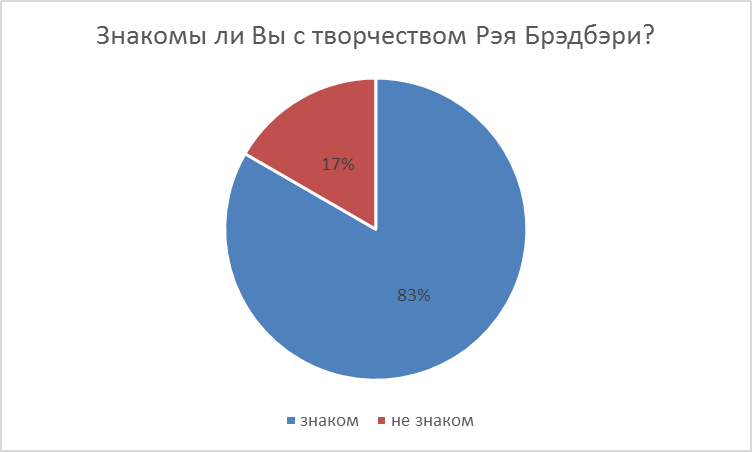 Приложение Б:Результаты опроса: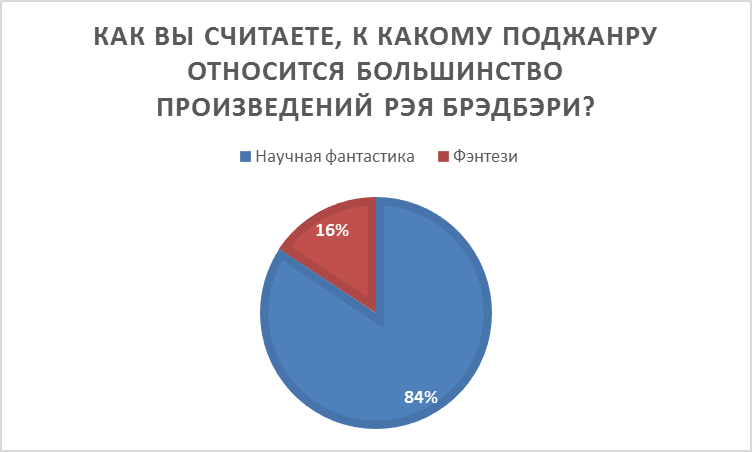 ОГЛАВЛЕНИЕстр1Введение32Теоретическая частьА)Глава 1. Биография и творческий путь Брэдбери5Б)Глава 2. Особенности фантастики как жанра литературы93Исследовательская частьА)Глава 3. Литературоведческий анализ произведений Брэдбери13Б)Таблица аргументов для сочинения ЕГЭ174Заключение215Библиография. Список источников226Приложение23ПроблемаПроизведениеКак раскрывается проблемаОдиночества«Марсианские хроники»В рассказе «Каникулы на Марсе» из цикла «Марсианские хроники» одиночество является одним из основных мотивов. В произведении описывается, что Земля оказалась охвачена войной, но одной семье удалось улететь на Марс и поселиться там. Все оставшиеся люди были жестоки, одержимы войной. Земля погибает. Члены спасшейся семьи – честные, миролюбивые люди, и именно за это их ненавидели. Они остаются одни. У них есть шанс начать все сначала и пойти по новому пути, не повторяя ошибок человечества. Таким образом, одиночество оказалось спасением для хороших людей, дало им шанс начать новую жизнь.Одиночества«451 градус по Фаренгейту»Однажды главный герой произведения понимает, что законы, по которым живет общество-варварские; что уничтожать культуру-неправильно. В этот момент общество отвергает его, объявляет преступником, и он становится чужим. Но его одиночество длится до тех пор, пока она не находит единомышленников. Человек одинок, если находится среди людей, которые не понимают его, и не хотят этого делать. Таким образом, очень важно найти общество, где тебя не отвергнут и поддержат Одиночества«Уснувший в Армагеддоне»Читателям рассказывается о человеке, который один попадает на другую планету, и во время сна с ним происходит что-то странное: неведомые существа пытаются завладеть его телом. Противостоять им герою помогает лишь надежда, что придет подмога. Одиночество и отсутствие сна его убивает. Но после прибытия долгожданных людей, когда, казалось бы, все кончено, они не слушают его, вкалывают снотворное, и он умирает. Таким образом, избавление от одиночества не всегда является спасением, нужно рассчитывать на себя.Одиночества«Каникулы»В рассказе «Каникулы» мужчина и его жена устали от ежедневной рутинной работы и пожелали, чтобы все люди в мире исчезли. Непонятным образом их желание сбылось, они остались на земле втроем с их сыном. Однако возможность свободно путешествовать и не работать не принесли им счастья: их начало одолевать одиночество. Они поняли, что без людей невозможно быть счастливыми. Семья захотела вернуть все на свои места, и даже продолжать работать, но ничего не могла сделать. Таким образом, нам показано, что одиночество делает людей несчастнымиОтношения к искусству«451 градус по Фаренгейту»В произведении «451 градус по Фаренгейту» описано общество, полностью отрицающее истинное искусство: люди полностью погружены в мир компьютеров, а чтение запрещено законом. Они столько времени проводят в виртуальном мире, что не замечают надвигающейся войны. Главный герой, Гай Монтэг, бросивший вызов этому обществу, убегает их города и присоединяется к группе людей, ценящих искусство. На город падает бомба и выживают лишь те, кто отказался от уничтожения культуры. Таким образом, образ жизни, при котором презирают искусство, уничтожает сам себяОтношения к искусству«Улыбка»В рассказе «Улыбка» толпа с ненавистью уничтожает картину «Мона Лиза». Главный герой, мальчик Том, единственный разглядел ее красоту и не захотел принять участие в ее уничтожении. Толпа разрывает картину, и случайным образом, в руках у тома оказывается клочок холста. Придя домой он обнаруживает, что это улыбка Мона Лизы. Таким образом, автор хотел донести мысль, что искусство открывает свою красоту тем, кто относится к нему с трепетом и сам хочет увидеть ееСамопожертвования«451 градус по Фаренгейту»В произведении «451 градус по Фаренгейту» описано общество, где чтение книг запрещено законом и тот, кто держит у себя книги, считается опасным преступником. У женщины в доме нашли библиотеку и собирались сжечь, выведя героиню из дома. Однако она отказалась покинуть дом и предать свои идеалы. Она пожертвовала жизнью, разделив участь ее книг. Она поступила очень благородно, пойдя на самопожертвование и не отступившись от своих ценностейСамопожертвования«Все мои враги мертвы»В произведении «Все мои враги мертвы» главный герой ради спасения своего друга, Уолтера Гриппа, пожертвовал многим. Когда умер последний враг Уолтера, он не знал, ради его жить, и приготовился умирать. Герой оклеветал себя, заставил своего друга возненавидеть его, посчитать новым врагом. Из-за этого Уолтер снова нашел смысл существования. Главный герой лишился друга ради его спасения. Этот поступок говорит о его благородстве.Воспоминаний«Вино из одуванчиков»Для главного героя, Дугласа Сполдинга, вино из одуванчиков- это способ сохранить лето. В вине будто сохраняются                                                                           прожитые моменты, которое уже не вернуть. Он начинает понимать, что все, что окружает его, рано или поздно кончится. Но главный герой осознает, что, раз это нельзя предотвратить, то надо просто радоваться жизни, запасаться хорошими воспоминаниями; что, несмотря на неизвестность того, что будет предстоит, нужно всегда надеяться на светлое будущее и вспоминать счастливые моменты.Воспоминаний«451 градус по фаренгейту»Автор произведения считает причиной потери воспоминаний то, что реальную жизнь заменяют технологии. Главный герой почти забыл историю своей жизни, даже не помнит, как познакомился со своей женой. Когда в конце он отказывается от своего старого образа жизни, воспоминания возвращаются к нему. Таким образом, погружаясь в виртуальную реальность, человек теряет свою индивидуальность, забывает свою сущность и становится легко управляемым. Взаимосвязи человека и природы«И грянул гром»В рассказе «И грянул гром» показывается влияние природы на человека. Главный герой, Экельс, отправляется в прошлое желая без каких-либо последствий убить динозавра. Однако, по пути он случайно убивает бабочку. Вернувшись, он понимает, что весь его мир изменился из-за этой мелочи. Таким образом, нам показано, что все в природе взаимосвязано и любое незначительное существо может сыграть важную роль в будущем человечестваВзаимосвязи человека и природы«Марсианские хроники»В цикле рассказов «Марсианские хроники» технический прогресс развивался настолько стремительно, что люди уничтожали природу, заменяя ее на цивилизацию. Вскоре им оказалось мало своей планеты, они улетели на Марс. Человечество уничтожило древние марсианские города, заменив их архитектуру на магазины и развлекательные центры. Таким образом, человек разрушает красоту, данною природой, заменяя ее технологиями. Человечество не может мирно сосуществовать с природой, оно вечно жаждет уничтожить ее.Взаимосвязи человека и природы«Вино из одуванчиков»«Из года в год человек похищает что-то у природы, а природа вновь берет свое, и никогда город по-настоящему, до конца, не побеждает, вечно ему грозит безмолвная опасность; он вооружился косилкой и тяпкой, огромными ножницами, он подрезает кусты и опрыскивает ядом вредных букашек и гусениц, он упрямо плывет вперед, пока ему велит цивилизация, но каждый дом того и гляди захлестнут зеленые волны и схоронят навеки»Технологий«451 градус по Фаренгейту»В произведении описан мир, который, охваченный технологиями: виртуальная реальность заменяет людям их жизнь. Вместо общения они смотрят программы и даже не замечают приближающейся войны. Из-за этого в финале все это общество оказывается уничтожено. Технологии привели их к гибели Технологий«Каникулы на марсе»«Наука слишком стремительно и слишком далеко вырвалась вперед, и люди заблудились в машинных дебрях, они, словно дети, чрезмерно увлеклись занятными вещицами, хитроумными механизмами, вертолетами, ракетами. Не тем занимались; без конца придумывали все новые и новые машины - вместо того, чтобы учиться управлять ими. Войны становились все более разрушительными и в конце концов погубили Землю.»Технологий«Вино из одуванчиков»«Из года в год человек похищает что-то у природы, а природа вновь берет свое, и никогда город по-настоящему, до конца, не побеждает, вечно ему грозит безмолвная опасность; он вооружился косилкой и тяпкой, огромными ножницами, он подрезает кусты и опрыскивает ядом вредных букашек и гусениц, он упрямо плывет вперед, пока ему велит цивилизация, но каждый дом того и гляди захлестнут зеленые волны и схоронят навеки»